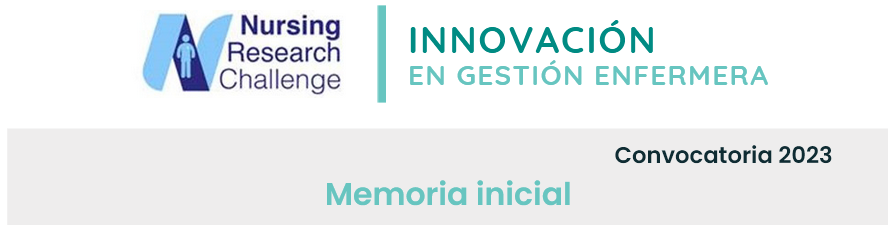 Proceso de implantación de las recomendaciones seleccionadasEl Área de Salud VI-Hospital Morales Meseguer es una institución perteneciente al Servicio Murciano de Salud que desde su constitución se ha caracterizado por el fomento e impulso de la investigación y la incorporación de la practica basada en la evidencia a los cuidados de Enfermería.Consideramos que el proyecto Nursing Research Challenge puede suponer un nuevo impulso para la promoción y desarrollo de la investigación en cuidados, para que las enfermeras, institución y los pacientes puedan beneficiarse del trabajo colaborativo e interdisciplinar que persigue esta propuesta.Igualmente, consideramos que este proyecto de innovación en gestión propone unos ejes estratégicos muy acertados, basados en una institución de tanto prestigio como Osakidetza y que lidera ANDE en todo el territorio nacionalLISTADO PRIORIZADO DE RECOMENDACIONES A IMPLANTARCrear un “mapa” de enfermeras con formación avanzada en investigación. Se establecerá un formulario web a través de la Intranet del centro para recabar la información necesaria. Igualmente, a todas las nuevas enfermeras de nueva incorporación se les indicara la necesidad de disponer de estos datos.2.	Crear una base de datos de enfermeras interesadas en investigar, con sus líneas de investigación o áreas de interés.Se establecerá un formulario web a través de la Intranet del centro para recabar la información necesaria. Igualmente, a todas las nuevas enfermeras de nueva incorporación se les indicara la necesidad de disponer de estos datos.3.	Establecer y favorecer o facilitar el acceso a un archivo de recursos disponibles y formación para los que quieran investigar.Se creara un apartado en la Intranet del Área donde puedan estar disponibles aquellos materiales básicos de introducción a la Investigación, así como utilizaremos nuestra plataforma virtual de Formación Continuada para impartir talleres y cursos formativos dentro de un itinerario de “Iniciación a la Investigación en Enfermería”. También pondremos a disposición de todas las Enfermeras de nuestro centro “Píldoras Formativas” de corta duración sobre aspectos concretos del proceso de investigación.4.	Facilitar la asistencia a foros científicos (Jornadas, congresos…) así como la formación continuada.Aunque en nuestro centro ya es habitual que el personal de Enfermería que asista a un foro científico disponga de los días libres para este tema, pondremos en marcha un proceso de adjudicación de ayudas a la investigación para sufragar los gastos de inscripción, dietas y alojamientos.5.	Es necesaria la existencia de enfermeras tractoras y para ello hay que aumentar el número de profesionales con formación avanzada en investigación.Estableceremos un programa específico para la mejora de la investigación, donde crearemos un grupo de trabajo con Enfermeras con Formación Avanzada en Investigación. Este grupo de trabajo dispondrá de un apoyo prioritario desde la Dirección del centro para compensar el tiempo de trabajo dedicado a tareas de Investigación que sea contabilizado con tiempo de trabajo efectivo.6.	Identificar necesidades de investigación en la evaluación de la práctica asistencial.Utilizaremos las encuestas a profesionales y nuestro sistema de monitorización de indicadores de calidad.7.	Impulsar la traslación a la práctica clínica de los resultados de la investigación e innovación.Crearemos un Newslestter que se difundirá entre todo el personal de enfermería sobre aquellas nuevas prácticas basadas en la evidencia a realizar. También utilizaremos las recomendaciones “NO HACER” y nuestro sistema de monitorización de indicadores de calidad para conocer el grado de implantación.8.	Hacer visibles los cambios producidos por la implantación de los resultados obtenidos a través de la investigación en la práctica clínica diaria (Implantación de buenas prácticas basadas en la evidencia).Utilizaremos el Newslestter de investigación para poner en valor los cambios en la práctica asistencial a raíz de la implantación de Buenas Practicas (Sumamos Excelencia, BPSO;...)9.	Establecer foros de interrelación con investigadores/as de otras disciplinas de la salud donde surjan ideas acerca de nuevas investigaciones conjuntas. A su vez, es necesario que esas profesionales pertenezcan a diferentes ámbitos (Área asistencial, docente, gestora, Institutos de Investigación...)En nuestra Área de Salud, durante bastantes años se realizan diversas jornadas sobre investigación en Enfermería, con el principal objetivo de acercar a todo el conjunto de la organización de la producción científica que se genera y establecer interrelaciones entre diversas áreas de investigación.10.	Crear foros de encuentro que permitan aumentar la conexión y colaboración entre líderes o referentes de proyectos de investigación concretos de las Organizaciones. Proporcionar Feedback/difusión de los resultados de los proyectos de investigación. Compartir la información de lo que se hace en los distintos servicios a través de sesiones clínicas y/o sesiones de unidad. Conocer qué líneas de investigación existen y qué investigadores/as para fomentar colaboraciones.En nuestra Área de Salud, durante bastantes años se realizan diversas jornadas sobre investigación en Enfermería, con el principal objetivo de acercar a todo el conjunto de la organización de la producción científica que se genera y establecer interrelaciones entre diversas áreas de investigación. 11.	Crear equipos de trabajo conjuntos y la realización de proyectos multicéntricos. Configurar grupos de investigación, grupos de apoyo, grupos de alto rendimiento para temas concretos…En nuestra comunidad autónoma existe una colaboración muy estrecha entre las diferentes instituciones sanitarias y seria asequible poner en marcha proyectos multicentricos y grupos de trabajo conjuntos para el fomento de la investigación.12.	Fomentar la investigación e innovación de los mandos intermedios. Para ello sería importante que, para acceder a dichos puestos, se tuvieran en cuenta los méritos relacionados con la formación y la investigación.Entre las diferentes áreas a valorar para el acceso a mando intermedio, se valora actualmente la experiencia investigadora y los méritos relacionados sobre formación continuada y practica basada en la evidencia.CRONOGRAMA DE IMPLANTACIÓNEQUIPO DE IMPLANTACIÓNJuan Antonio Martínez García. Director de EnfermeríaAurora Tomas Lizcano. Subdirectora de EnfermeríaCaridad Cortes Parra. Subdirectora de EnfermeríaFélix Peñalver Hernández. Subdirector de EnfermeríaIsabel Sánchez Oro. Supervisora de Área de HospitalizaciónInmaculada Chacón Moreno. Supervisora de Área de Continuidad de CuidadosMª Carmen Pérez García. Supervisora de Docencia y Formación Continuada.Jesús Leal Llopis. Supervisor de Área de Calidad e Investigación.ANALISIS DE SITUACIÓN Y DIFUSIÓN DEL PROYECTORecomendaciones PriorizadasRecomendaciones PriorizadasRecomendaciones PriorizadasRecomendaciones PriorizadasRecomendaciones PriorizadasRecomendaciones PriorizadasRecomendaciones PriorizadasRecomendaciones PriorizadasRecomendaciones PriorizadasRecomendaciones PriorizadasRecomendaciones PriorizadasRecomendaciones PriorizadasMesANALISIS DE SITUACIÓN Y DIFUSIÓN DEL PROYECTO123456789101112123456789101112